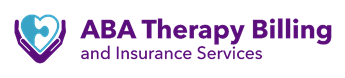 claims submissionClaims Submission ChecklistDone?ItemItems Needed to CompleteWho is responsibleDate of 1st attemptDate of 2nd AttemptReview PM system for any unbilled “NEW” claims.Depending on PM System, review all open A/R looking for unbilled “NEW” claims.Review PM system for any late submissions or late edits to charges.Depending on PM system, review all open A/R looking for late submissions or edits that would result in a corrected claim.Review PM system for any patients that have a PR amount that have a secondary insuranceDevelop a list of patients with secondary insurance (verify that they are not being billed for pt. resp before secondary has processed).Review clearinghouse for all claim rejectionsDaily reconciliation of the claims rejection reportReview of PM Claim que for any claims with errors that have prevented a claim from being generated.Daily reconciliation of the claims module in PM system of all claims with errors.